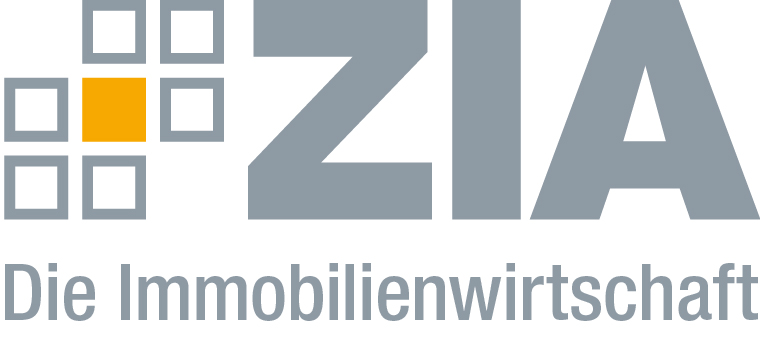 PressemitteilungEnergetische Gebäudesanierung: ZIA begrüßt Vorstoß von Seehofer Berlin, 13.05.2019 – Laut Medienberichten plant Bundesbauminister Horst Seehofer die steuerliche Vergünstigung der energetischen Sanierung im Umfang von ein bis zwei Milliarden Euro. „Diesen Vorstoß begrüßen wir ausdrücklich“ sagt Dr. Andreas Mattner, Präsident des ZIA Zentraler Immobilien Ausschuss, Spitzenverband der Immobilienwirtschaft. „Die steuerliche Förderung der energetischen Gebäudesanierung fordert der ZIA seit mehreren Jahren. Im Gebäudesektor steckt das größte Potenzial für eine verbesserte Energieeinsparung. Eine steuerliche Abschreibung wirkt wie ein Konjunkturprogramm und kann die Energiewende im Gebäudesektor rapide beschleunigen. Dieses Instrument ist eine wichtige Triebfeder, um die Ökobilanz unseres Sektors weiter zu verbessern. Es ist richtig, dass die Bundesregierung diese Chance, die auch im Koalitionsvertrag steht, jetzt auch in die Tat umsetzen möchte.“Der ZIADer Zentrale Immobilien Ausschuss e.V. (ZIA) ist der Spitzenverband der Immobilienwirtschaft. Er spricht durch seine Mitglieder, darunter 28 Verbände, für rund 37.000 Unternehmen der Branche entlang der gesamten Wertschöpfungskette. Der ZIA gibt der Immobilienwirtschaft in ihrer ganzen Vielfalt eine umfassende und einheitliche Interessenvertretung, die ihrer Bedeutung für die Volkswirtschaft entspricht. Als Unternehmer- und Verbändeverband verleiht er der gesamten Immobilienwirtschaft eine Stimme auf nationaler und europäischer Ebene – und im Bundesverband der deutschen Industrie (BDI). Präsident des Verbandes ist Dr. Andreas Mattner.KontaktAndré HentzZIA Zentraler Immobilien Ausschuss e.V.Leipziger Platz 910117 BerlinTel.: 030/20 21 585 23E-Mail: andre.hentz@zia-deutschland.de Internet: www.zia-deutschland.de